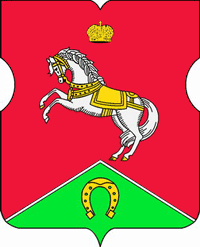 СОВЕТ ДЕПУТАТОВмуниципального округаКОНЬКОВОРЕШЕНИЕ24.09.2019		11/7         _________________№___________________В соответствии с Регламентом Совета депутатов муниципального округа Коньково Советом депутатов принято решение:1. Утвердить план заседаний Совета депутатов муниципального округа Коньково на четвертый квартал 2019 года (приложение).2. Разместить настоящее решение на сайте органов местного самоуправления муниципального округа Коньково www.konkovo-moscow.ru.3. Контроль за исполнением настоящего решения возложить на исполняющего полномочия главы муниципального округа Коньково Малахова С.В.Исполняющий полномочия главы муниципального округа Коньково   	_________________      С.В. МалаховПриложение к решению Совета депутатов муниципального округа Коньковоот «24» сентября 2019 года № 11/7ПЛАНзаседаний Совета депутатов муниципального округа Коньковона 4 квартал 2019 года по адресу: ул. Островитянова, дом 36, кабинет № 4.Время заседаний: 16.30  Об утверждении плана заседаний Совета депутатов муниципального округа Коньково на четвертый квартал 2019 года№п/пМесяц проведения заседанийПовестка дня1.26НоябрьО проекте решения Совета депутатов муниципального округа Коньково «О бюджете муниципального округа Коньково на 2020 год и плановый период 2021-2022 годов» и назначении публичных слушаний.2.24Декабрь1.О бюджете муниципального округа Коньково на 2020 год и плановый период 2021-2022 годов2. О назначении дат заседаний Совета депутатов муниципального округа Коньково по заслушиванию отчетов главы управы района Коньково о результатах деятельности управы, руководителей государственного бюджетного учреждения города Москвы «Жилищник района Коньково», государственного бюджетного учреждения города Москвы Центр предоставления государственных услуг «Мои документы» района Коньково, государственного бюджетного учреждения здравоохранения «Диагностический клинический центр № 1 Департамента здравоохранения города Москвы», филиала «Коньково» государственного бюджетного учреждения города Москвы территориального центра социального обслуживания «Ломоносовский» о результатах деятельности учреждений.3. Об утверждении плана заседаний Совета депутатов муниципального округа Коньково на первый квартал 2020 года.4. О размере поощрения депутатов Совета депутатов муниципального округа Коньково за участие в осуществлении отдельных полномочий города Москвы в 4 квартале 2019 года5. Об утверждении графика приема жителей депутатами Совета депутатов муниципального округа Коньково на первый квартал 2020 года.